PENGEMBANGAN LEMBAR KERJA PESERTA DIDIK GEOMETRI BIDANG BERBASIS PROBLEM SOLVINGPADA PEMBELAJARAN MATEMATIKA SDSKRIPSI OlehNITA ANGGELANPM.181434200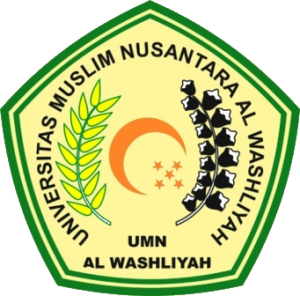 PROGRAM STUDI PENDIDIKAN GURU SEKOLAH DASAR FAKULTAS KEGURUAN DAN ILMU PENDIDIKAN UNIVERSITAS MUSLIM NUSANTARAAL-WASLIYAH MEDAN2022